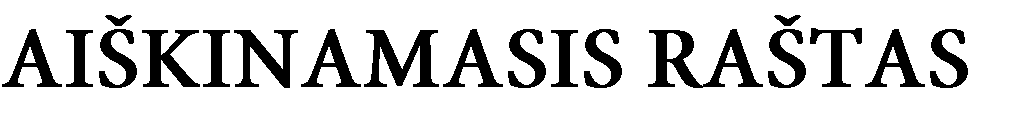 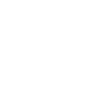 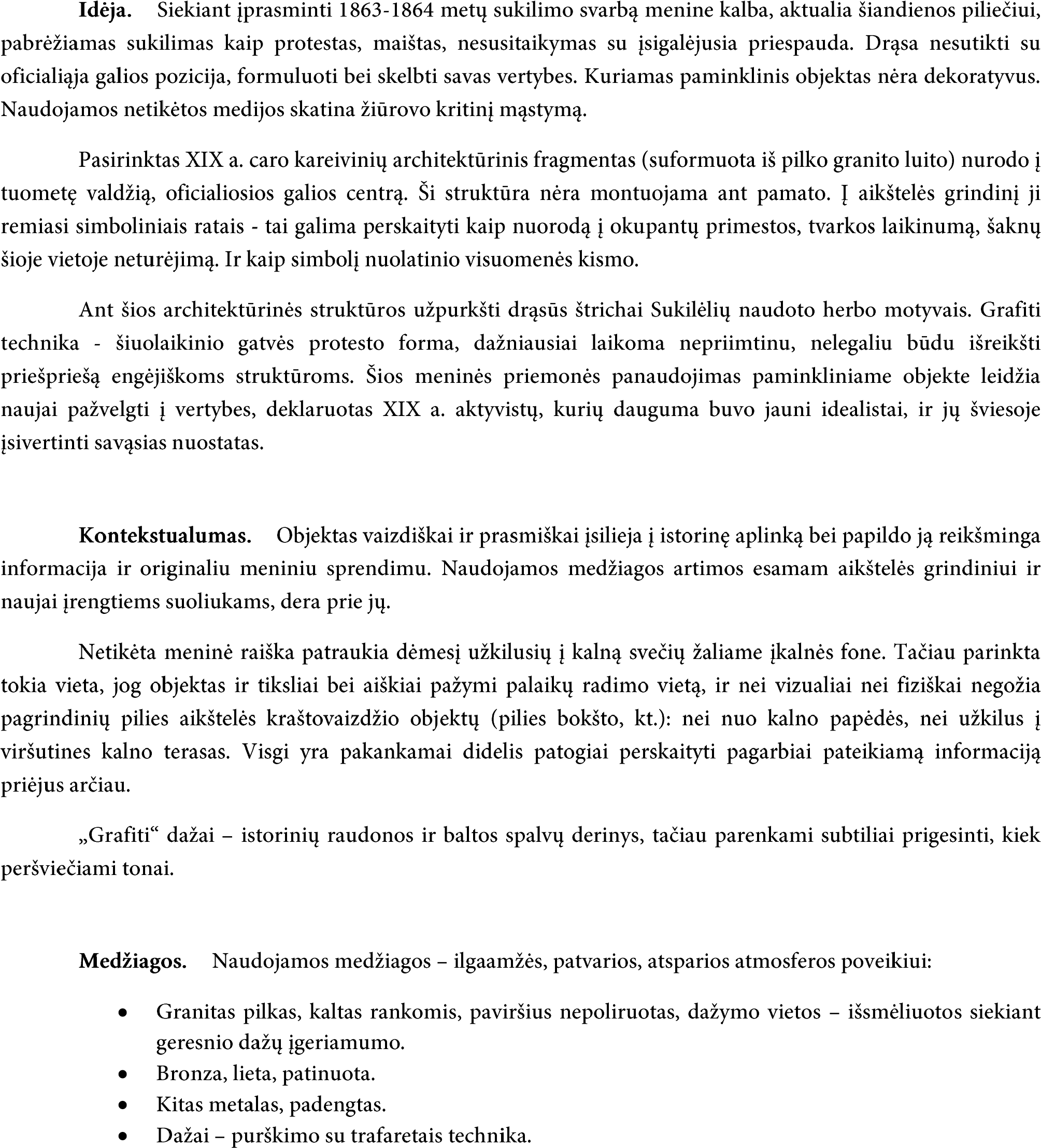 1 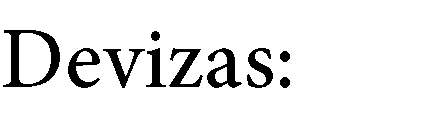 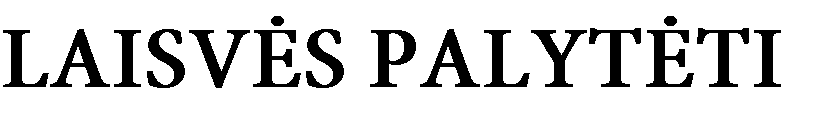 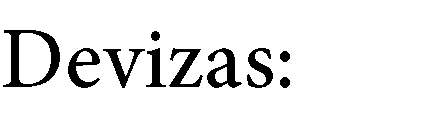 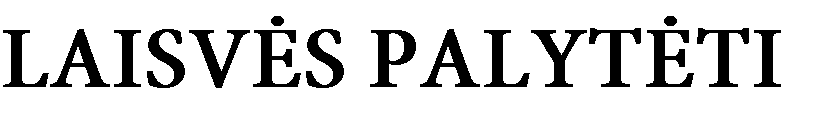 